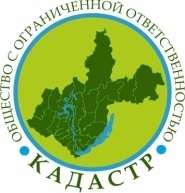 Общество с ограниченной ответственностью                            "Кадастр"ПРАВИЛА ЗЕМЛЕПОЛЬЗОВАНИЯ И ЗАСТРОЙКИ Семеновского муниципального образования Заларинского района Иркутской области(градостроительные регламенты, порядок их применения и внесения изменений в указанные правила)Общество с ограниченной ответственностью                            "Кадастр"ПРАВИЛА ЗЕМЛЕПОЛЬЗОВАНИЯ И ЗАСТРОЙКИ Семеновского муниципального образования Заларинского района Иркутской области(градостроительные регламенты, порядок их применения и внесения изменений в указанные правила)Общество с ограниченной ответственностью                            "Кадастр"ПРАВИЛА ЗЕМЛЕПОЛЬЗОВАНИЯ И ЗАСТРОЙКИ Семеновского муниципального образования Заларинского района Иркутской области(градостроительные регламенты, порядок их применения и внесения изменений в указанные правила)Общество с ограниченной ответственностью                            "Кадастр"ПРАВИЛА ЗЕМЛЕПОЛЬЗОВАНИЯ И ЗАСТРОЙКИ Семеновского муниципального образования Заларинского района Иркутской области(градостроительные регламенты, порядок их применения и внесения изменений в указанные правила)Общество с ограниченной ответственностью                            "Кадастр"ПРАВИЛА ЗЕМЛЕПОЛЬЗОВАНИЯ И ЗАСТРОЙКИ Семеновского муниципального образования Заларинского района Иркутской области(градостроительные регламенты, порядок их применения и внесения изменений в указанные правила)Общество с ограниченной ответственностью                            "Кадастр"ПРАВИЛА ЗЕМЛЕПОЛЬЗОВАНИЯ И ЗАСТРОЙКИ Семеновского муниципального образования Заларинского района Иркутской области(градостроительные регламенты, порядок их применения и внесения изменений в указанные правила)Общество с ограниченной ответственностью                            "Кадастр"ПРАВИЛА ЗЕМЛЕПОЛЬЗОВАНИЯ И ЗАСТРОЙКИ Семеновского муниципального образования Заларинского района Иркутской области(градостроительные регламенты, порядок их применения и внесения изменений в указанные правила)Общество с ограниченной ответственностью                            "Кадастр"ПРАВИЛА ЗЕМЛЕПОЛЬЗОВАНИЯ И ЗАСТРОЙКИ Семеновского муниципального образования Заларинского района Иркутской области(градостроительные регламенты, порядок их применения и внесения изменений в указанные правила)Общество с ограниченной ответственностью                            "Кадастр"ПРАВИЛА ЗЕМЛЕПОЛЬЗОВАНИЯ И ЗАСТРОЙКИ Семеновского муниципального образования Заларинского района Иркутской области(градостроительные регламенты, порядок их применения и внесения изменений в указанные правила)Общество с ограниченной ответственностью                            "Кадастр"ПРАВИЛА ЗЕМЛЕПОЛЬЗОВАНИЯ И ЗАСТРОЙКИ Семеновского муниципального образования Заларинского района Иркутской области(градостроительные регламенты, порядок их применения и внесения изменений в указанные правила)Общество с ограниченной ответственностью                            "Кадастр"ПРАВИЛА ЗЕМЛЕПОЛЬЗОВАНИЯ И ЗАСТРОЙКИ Семеновского муниципального образования Заларинского района Иркутской области(градостроительные регламенты, порядок их применения и внесения изменений в указанные правила)Общество с ограниченной ответственностью                            "Кадастр"ПРАВИЛА ЗЕМЛЕПОЛЬЗОВАНИЯ И ЗАСТРОЙКИ Семеновского муниципального образования Заларинского района Иркутской области(градостроительные регламенты, порядок их применения и внесения изменений в указанные правила)Общество с ограниченной ответственностью                            "Кадастр"ПРАВИЛА ЗЕМЛЕПОЛЬЗОВАНИЯ И ЗАСТРОЙКИ Семеновского муниципального образования Заларинского района Иркутской области(градостроительные регламенты, порядок их применения и внесения изменений в указанные правила)Общество с ограниченной ответственностью                            "Кадастр"ПРАВИЛА ЗЕМЛЕПОЛЬЗОВАНИЯ И ЗАСТРОЙКИ Семеновского муниципального образования Заларинского района Иркутской области(градостроительные регламенты, порядок их применения и внесения изменений в указанные правила)Общество с ограниченной ответственностью                            "Кадастр"ПРАВИЛА ЗЕМЛЕПОЛЬЗОВАНИЯ И ЗАСТРОЙКИ Семеновского муниципального образования Заларинского района Иркутской области(градостроительные регламенты, порядок их применения и внесения изменений в указанные правила)Общество с ограниченной ответственностью                            "Кадастр"ПРАВИЛА ЗЕМЛЕПОЛЬЗОВАНИЯ И ЗАСТРОЙКИ Семеновского муниципального образования Заларинского района Иркутской области(градостроительные регламенты, порядок их применения и внесения изменений в указанные правила)г. Иркутск 2024Общество с ограниченной ответственностью                              "Кадастр"ПРАВИЛА ЗЕМЛЕПОЛЬЗОВАНИЯ И ЗАСТРОЙКИ Семеновского муниципального образования Заларинского района Иркутской области(градостроительные регламенты, порядок их применения и внесения изменений в указанные правила)  Директор                                                     А.М. СтогнийОбщество с ограниченной ответственностью                              "Кадастр"ПРАВИЛА ЗЕМЛЕПОЛЬЗОВАНИЯ И ЗАСТРОЙКИ Семеновского муниципального образования Заларинского района Иркутской области(градостроительные регламенты, порядок их применения и внесения изменений в указанные правила)  Директор                                                     А.М. СтогнийОбщество с ограниченной ответственностью                              "Кадастр"ПРАВИЛА ЗЕМЛЕПОЛЬЗОВАНИЯ И ЗАСТРОЙКИ Семеновского муниципального образования Заларинского района Иркутской области(градостроительные регламенты, порядок их применения и внесения изменений в указанные правила)  Директор                                                     А.М. СтогнийОбщество с ограниченной ответственностью                              "Кадастр"ПРАВИЛА ЗЕМЛЕПОЛЬЗОВАНИЯ И ЗАСТРОЙКИ Семеновского муниципального образования Заларинского района Иркутской области(градостроительные регламенты, порядок их применения и внесения изменений в указанные правила)  Директор                                                     А.М. СтогнийОбщество с ограниченной ответственностью                              "Кадастр"ПРАВИЛА ЗЕМЛЕПОЛЬЗОВАНИЯ И ЗАСТРОЙКИ Семеновского муниципального образования Заларинского района Иркутской области(градостроительные регламенты, порядок их применения и внесения изменений в указанные правила)  Директор                                                     А.М. СтогнийОбщество с ограниченной ответственностью                              "Кадастр"ПРАВИЛА ЗЕМЛЕПОЛЬЗОВАНИЯ И ЗАСТРОЙКИ Семеновского муниципального образования Заларинского района Иркутской области(градостроительные регламенты, порядок их применения и внесения изменений в указанные правила)  Директор                                                     А.М. СтогнийОбщество с ограниченной ответственностью                              "Кадастр"ПРАВИЛА ЗЕМЛЕПОЛЬЗОВАНИЯ И ЗАСТРОЙКИ Семеновского муниципального образования Заларинского района Иркутской области(градостроительные регламенты, порядок их применения и внесения изменений в указанные правила)  Директор                                                     А.М. СтогнийОбщество с ограниченной ответственностью                              "Кадастр"ПРАВИЛА ЗЕМЛЕПОЛЬЗОВАНИЯ И ЗАСТРОЙКИ Семеновского муниципального образования Заларинского района Иркутской области(градостроительные регламенты, порядок их применения и внесения изменений в указанные правила)  Директор                                                     А.М. СтогнийОбщество с ограниченной ответственностью                              "Кадастр"ПРАВИЛА ЗЕМЛЕПОЛЬЗОВАНИЯ И ЗАСТРОЙКИ Семеновского муниципального образования Заларинского района Иркутской области(градостроительные регламенты, порядок их применения и внесения изменений в указанные правила)  Директор                                                     А.М. СтогнийОбщество с ограниченной ответственностью                              "Кадастр"ПРАВИЛА ЗЕМЛЕПОЛЬЗОВАНИЯ И ЗАСТРОЙКИ Семеновского муниципального образования Заларинского района Иркутской области(градостроительные регламенты, порядок их применения и внесения изменений в указанные правила)  Директор                                                     А.М. СтогнийОбщество с ограниченной ответственностью                              "Кадастр"ПРАВИЛА ЗЕМЛЕПОЛЬЗОВАНИЯ И ЗАСТРОЙКИ Семеновского муниципального образования Заларинского района Иркутской области(градостроительные регламенты, порядок их применения и внесения изменений в указанные правила)  Директор                                                     А.М. СтогнийОбщество с ограниченной ответственностью                              "Кадастр"ПРАВИЛА ЗЕМЛЕПОЛЬЗОВАНИЯ И ЗАСТРОЙКИ Семеновского муниципального образования Заларинского района Иркутской области(градостроительные регламенты, порядок их применения и внесения изменений в указанные правила)  Директор                                                     А.М. СтогнийОбщество с ограниченной ответственностью                              "Кадастр"ПРАВИЛА ЗЕМЛЕПОЛЬЗОВАНИЯ И ЗАСТРОЙКИ Семеновского муниципального образования Заларинского района Иркутской области(градостроительные регламенты, порядок их применения и внесения изменений в указанные правила)  Директор                                                     А.М. СтогнийОбщество с ограниченной ответственностью                              "Кадастр"ПРАВИЛА ЗЕМЛЕПОЛЬЗОВАНИЯ И ЗАСТРОЙКИ Семеновского муниципального образования Заларинского района Иркутской области(градостроительные регламенты, порядок их применения и внесения изменений в указанные правила)  Директор                                                     А.М. СтогнийОбщество с ограниченной ответственностью                              "Кадастр"ПРАВИЛА ЗЕМЛЕПОЛЬЗОВАНИЯ И ЗАСТРОЙКИ Семеновского муниципального образования Заларинского района Иркутской области(градостроительные регламенты, порядок их применения и внесения изменений в указанные правила)  Директор                                                     А.М. СтогнийОбщество с ограниченной ответственностью                              "Кадастр"ПРАВИЛА ЗЕМЛЕПОЛЬЗОВАНИЯ И ЗАСТРОЙКИ Семеновского муниципального образования Заларинского района Иркутской области(градостроительные регламенты, порядок их применения и внесения изменений в указанные правила)  Директор                                                     А.М. Стогнийг. Иркутск 2018г. Иркутск 2024